РЕСПУБЛИКА   КАРЕЛИЯ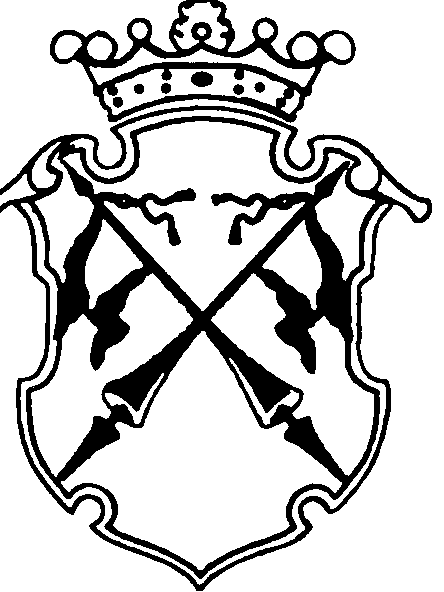 КОНТРОЛЬНО-СЧЕТНЫЙ КОМИТЕТСОРТАВАЛЬСКОГО МУНИЦИПАЛЬНОГО РАЙОНАЗАКЛЮЧЕНИЕКонтрольно-счетного комитета Сортавальского муниципального      района на Годовой отчет об исполнении бюджета Хелюльского      городского поселения за 2018 год.«26» апреля 2019г.                                                                                        №11Общие положенияЗаключение на Годовой отчет об исполнении бюджета Хелюльского городского поселения за 2018 год подготовлено Контрольно-счетным комитетом Сортавальского муниципального района в соответствии с требованиями ст.157, 264.4 Бюджетного кодекса РФ, Положением о бюджетном процессе в Хелюльском городском поселении, утвержденным Решением Совета Хелюльского городского поселения от 24 декабря 2014г. №37 «Об утверждении Положения о бюджетном процессе в Хелюльском городском поселении»( далее – Положение о бюджетном процессе), Положением о контрольно-счетном комитете Сортавальского муниципального района, утвержденное Решением Совета Сортавальского муниципального района от 26 января 2012г. №232 «Об образовании контрольно-счетного комитета Сортавальского муниципального района и утверждении Положения о контрольно-счетном комитете Сортавальского муниципального района», Порядком проведения Контрольно-счетным комитетом Сортавальского муниципального района внешней проверки годового отчета об исполнении бюджета Хелюльского городского поселения, утвержденного Решением Совета Хелюльского городского поселения от 25.02.2015г. №39. Заключения на Годовой отчет об исполнении бюджета Хелюльского городского поселения подготовлено на основании показателей отчета об исполнении бюджета Хелюльского городского поселения на 1 января 2019 года без учета данных внешней проверки годовой бюджетной отчетности главного администратора бюджетных средств за 2018 год (далее – внешняя проверка), т.к. Годовая бюджетная отчетность Главных администраторов средств бюджета (далее – ГАБС) Хелюльского городского поселения не представлена к внешней проверке.В ходе внешней проверки Годового отчета об исполнении бюджета Хелюльского городского поселения был осуществлен комплекс контрольных мероприятий по проверке полноты и достоверности представленной к проверке бюджетной отчетности, ее соответствия нормативным правовым актам, проведен анализ на предмет её соответствия по составу, структуре и заполнению (содержанию) требованиям Бюджетного кодекса Российской Федерации, Положения о бюджетном процессе в Хелюльском городском поселении, Приказа Минфина РФ от 28 декабря 2010г. №191н «Об утверждении Инструкции о порядке составления и представления годовой, квартальной и месячной отчетности об исполнении бюджетов бюджетной системы Российской Федерации» (с изменениями и дополнениями) (далее-Инструкция №191н), Приказу Минфина России от 1 июля 2013 г. N 65н "Об утверждении Указаний о порядке применения бюджетной классификации Российской Федерации" (с изменениями и дополнениями) (далее- Указания о применении бюджетной классификации РФ) , Приказу Минфина РФ от 1 декабря 2010 г. N 157н"Об утверждении Единого плана счетов бухгалтерского учета для органов государственной власти (государственных органов), органов местного самоуправления, органов управления государственными внебюджетными фондами, государственных академий наук, государственных (муниципальных) учреждений и Инструкции по его применению"(далее- Инструкция №157н).Соблюдение бюджетного законодательства при организации бюджетного процессаВ 2018г. в Хелюльском городском поселении бюджетный процесс основывался на нормах Бюджетного кодекса РФ, Положении о бюджетном процессе в Хелюльском городском поселении, Уставе Хелюльского городского поселения, и других нормативных правовых актах.Решением Совета Хелюльского городского поселения от 21 декабря 2017 года № 121 «О бюджете Хелюльского городского поселения на 2018 год и плановый период 2019-2020 года» «утвержден бюджет Хелюльского городского поселения на 2018 год. Бюджет утвержден до начала очередного финансового года, т.е. в соответствии с требованиями бюджетного законодательства. Основные характеристики утвержденного бюджета соответствуют требованиям ст.184.1 Бюджетного кодекса РФ.Внешняя проверка годового Отчета об исполнении бюджета Хелюльского городского поселения за 2018 годВнешняя проверка годового отчета об исполнении бюджета Хелюльского городского поселения за 2018 год проведена Контрольно-счетным комитетом Сортавальского муниципального района с соблюдением требований Бюджетного кодекса РФ.Для проведения внешней проверки Администрацией Хелюльского городского поселения своевременно (01.04.2019г.) отчет направлен в Контрольно-счетный комитет Сортавальского муниципального района.Отчет об исполнении бюджета Хелюльского городского поселения за 2018 год представлен в составе:- Баланс  исполнения бюджета (форма 0503120);- Справки по заключению счетов бюджетного учета отчетного финансового года (форма 0503110 к балансу 0503120);- Отчет о финансовых результатах деятельности (форма 0503121);- Справка по консолидируемым расчетам (форма 0503125);- Отчет об исполнении бюджета (форма 0503117);- Отчет о принятых бюджетных обязательствах (форма 0503128);- Отчет о движении денежных средств (форма 0503123);- Пояснительная записка (форма 0503160).Таким образом, Годовой отчет об исполнении бюджета поселения за 2018 год представлен к внешней проверки в Контрольно-счетный комитет, с соблюдением срока, установленного п.3 ст.264.4 Бюджетного кодекса РФ, и в объеме форм, установленных статьей 264.1 Бюджетного кодекса.С целью осуществления контрольных мероприятий в ходе внешней проверки годового отчета об исполнении бюджета Хелюльского городского поселения Контрольно-счетным комитетом дополнительно были использованы:-Решение от 25.12.2018 года № 25 «О внесении изменений и дополнений в решение Совета Хелюльского городского поселения № 121 от 21 декабря 2017 года «О бюджете Хелюльского городского поселения на 2018 год и плановый период 2019-2020 года»;-Решение от 11.12.2018 года № 15 «О внесении изменений и дополнений в решение Совета Хелюльского городского поселения № 121 от 21 декабря 2017 года «О бюджете Хелюльского городского поселения на 2018 год и плановый период 2019-2020 года»-Решение от 05.09.2018 № 149 «О внесении изменений и дополнений в решение Совета Хелюльского городского поселения № 121 от 21 декабря 2017 года «О бюджете Хелюльского городского поселения на 2018 год и плановый период 2019-2020 года»;-Решение от 07.08.2018 №146 «О внесении изменений и дополнений в решение Совета Хелюльского городского поселения № 121 от 21 декабря 2017 года «О бюджете Хелюльского городского поселения на 2018 год и плановый период 2019-2020 года»;-Решение от 27.06.2018 № 140 «О внесении изменений и дополнений в решение Совета Хелюльского городского поселения № 121 от 21 декабря 2017 года «О бюджете Хелюльского городского поселения на 2018 год и плановый период 2019-2020 года»;-Решение от 22.05.2018 №137 «О внесении изменений и дополнений в решение Совета Хелюльского городского поселения № 121 от 21 декабря 2017 года «О бюджете Хелюльского городского поселения на 2018 год и плановый период 2019-2020 года»;- Отчет по использованию средств резервного фонда на 01.01.2019 г.;- Информация о долге муниципального образования Хелюльское городское поселение на 01.01.2019г.С целью установления достоверности показателей исполнения бюджета Хелюльского городского поселения, отраженных в представленной годовой бюджетной отчетности, Контрольно-счетным комитетом была запрошена и представлена информация об операциях по исполнению бюджета Хелюльского городского поселения Управлением Федерального казначейства по Республике Карелия. Проверка полноты и достоверности годовой бюджетной отчетности бюджета Хелюльского городского поселенияБаланс исполнения бюджета (ф.0503120)Согласно п. 114 Инструкции №191н Баланс (ф. 0503120) формируется на основании сводного Баланса (ф. 0503130), сформированного ГАБС, и годового Баланса (ф. 0503140) путем объединения показателей по строкам и графам отчетов.К проверке не предоставлены Балансы (ф.0503130) ГАБС Администрации Хелюльского городского поселения, УФНС России по РК, Администрации Сортавальского муниципального района. Следовательно, Контрольно-счетный комитет не имеет возможности подтвердить полноту и достоверность отражения показателей Баланса исполнения бюджета (ф.0503120).Справка по заключению счетов бюджетного учета отчетного финансового года (ф.0503110)Согласно п.118 Инструкции №191н финансовый орган формирует консолидированную Справку (ф. 0503110) к Балансу (ф. 0503120) на основании консолидированной Справки (ф. 0503110) к сводному Балансу (ф. 0503130) и консолидированной Справки (ф. 0503110) к сводному Балансу (ф. 0503140).В нарушение п.44 Инструкции №191н к внешней проверке не представлены Справки по заключению счетов бюджетного учета отчетного финансового года (ф.0503110) к Балансам (ф.0503130) ГАБС – Администрации Хелюльского городского поселения, УФНС России по РК, Администрации Сортавальского муниципального района, поэтому подтвердить полноту и достоверность отражения показателей Справки (ф.0503110) к Балансу (ф.0503120) не представляется возможным.В нарушение п.116 Инструкции №191н к внешней проверке не представлена Справка по заключению счетов бюджетного учета отчетного финансового года (ф.0503110) к Балансу (ф.0503140), поэтому установить достоверность исключения взаимосвязанных оборотов в части операций по поступлениям и выбытиям по соответствующим аналитическим кодам не представляется возможным.Отчет об исполнении бюджета (ф.0503117)Согласно п. 137 Инструкции №191н , графа 5 раздела "Доходы бюджета" Отчета (ф. 0503117) формируется путем суммирования одноименных показателей графы 8 раздела "Доходы бюджета" консолидированных Отчетов (ф. 0503127) при условии соответствия данных о кассовом исполнении бюджета, отраженных в графе 5 раздела "Доходы бюджета" консолидированных Отчетов (ф. 0503127) с аналогичными показателями графы 5 раздела "Доходы бюджета" консолидированного Отчета (ф. 0503124) финансового органа.Согласно п. 137 Инструкции №191н графа 5 раздела "Расходы бюджета" Отчета (ф. 0503117) формируется путем суммирования одноименных показателей графы 9 раздела "Расходы бюджета" консолидированных Отчетов (ф. 0503127) главных распорядителей бюджетных средств, при условии соответствия данных о кассовом исполнении бюджета, отраженных в графе 6 раздела "Расходы бюджета" консолидированных Отчетов (ф. 0503127) с аналогичными показателями графы 6 раздела "Расходы бюджета" консолидированного Отчета (ф. 0503124) финансового органа.К внешней проверке не представлены Отчеты (ф.0503127) ГАБС – Администрации Хелюльского городского поселения, УФНС России по РК, Администрации Сортавальского муниципального района, поэтому подтвердить полноту и достоверность отражения показателей графы 5 раздела «Доходы бюджета» и «Расходы бюджета» не представляется возможным.Согласно п. 134 Инструкции №191н в графе 4 по разделу «Доходы бюджета» и разделу «Источники финансирования дефицита бюджета» - в сумме плановых показателей доходов бюджета и поступлений по источникам финансирования дефицита бюджета, утвержденных законом (решением) о бюджете.При сопоставлении показателей утвержденных бюджетных назначений по доходам, отраженных в разделе 1 Отчета (ф.0503117) с суммами плановых показателей доходов бюджета, утвержденных решением о бюджете выявлены отклонений не выявлено.Согласно п.134 Инструкции №191н в графе 4 по разделу "Расходы бюджета" и разделу "Источники финансирования дефицита бюджета" - в сумме бюджетных назначений по расходам бюджета и выплатам источников финансирования дефицита бюджета, утвержденных в соответствии со сводной бюджетной росписью, с учетом последующих изменений, оформленных в установленном порядке на отчетную дату.К проверке не представлена Сводная бюджетная роспись бюджета Хелюльского городского поселения на 2018 год, поэтому подтвердить достоверность и полноту отраженных в гр.4 р.2 ф.0503117 показателей не представляется возможным.При сопоставлении показателей на 01.01.2019 г., отраженных в Отчете (ф.0503117) со сведениями, предоставленными УФК по РК «Справка об операциях по исполнению бюджета на 09.01.2019г.» отклонений не установлено.Отчет о финансовых результатах деятельности (ф.0503121)Согласно п.100 Инструкции №191н финансовый орган, на основании данных консолидированных Отчетов (ф. 0503121), представленных главными распорядителями бюджетных средств, главными администраторами источников финансирования дефицита бюджета, главными администраторами доходов бюджета составляют консолидированный Отчет (ф. 0503121) путем суммирования одноименных показателей по строкам и графам соответствующих разделов отчета.К проверке не представлены Отчеты о финансовых результатах деятельности (ф.0503121) ГАБС – Администрации Хелюльского городского поселения, УФНС России по РК, Администрации Сортавальского муниципального района, поэтому подтвердить достоверность и полноту отражения показателей в Отчете (ф.0503121), предоставленного в составе Годового отчета об исполнении бюджета за 2018 год, не представляется возможным.Отчет о движении денежных средств (ф.0503123)Согласно п. 150.4 Инструкции №191н Финансовый орган формирует Отчет о движении денежных средств бюджета (ф.0503123) на основании данных консолидированных Отчетов (ф. 0503123), представленных главными распорядителями бюджетных средств, главными администраторами источников финансирования дефицита бюджета, главными администраторами доходов бюджета, составляют сводный Отчет (ф. 0503123) путем суммирования одноименных показателей по строкам и графам соответствующих разделов отчета. К проверке не представлены Отчеты о движении денежных средств (ф.0503123) ГАБС – Администрации Хелюльского городского поселения, УФНС России по РК, Администрации Сортавальского муниципального района, поэтому подтвердить достоверность и полноту отражения показателей в Отчете (ф.0503123), предоставленного в составе Годового отчета об исполнении бюджета за 2018 год, не представляется возможным.Отчет о принятых бюджетных обязательствах (ф. 0503128)В соответствии с пунктом 75 Инструкции 191-н, 75. финансовый орган составляет сводный Отчет (ф. 0503128) на основании сводных Отчетов (ф. 0503128), составленных и представленных соответственно главными распорядителями бюджетных средств (главными администраторами источников финансирования дефицита бюджета) путем суммирования одноименных показателей, формирующих строку 200 раздела "Бюджетные обязательства текущего (отчетного) финансового года по расходам", строку 510 раздела "Бюджетные обязательства текущего (отчетного) финансового года по расходам", строку 510 раздела "Бюджетные обязательства текущего (отчетного) финансового года по выплатам источников финансирования дефицита бюджета", строку 900 "Обязательства финансовых годов, следующих за текущим (отчетным) финансовым годом и отраженных в графах 4 -10 Отчетов (ф. 0503128), включаемых в состав сводного Отчета (ф. 0503128).К проверке не представлены Отчет о бюджетных обязательствах (ф.0503128) ГРБС – Администрации Хелюльского городского поселения, поэтому подтвердить достоверность и полноту отражения показателей в Отчете (ф.0503128), предоставленного в составе Годового отчета об исполнении бюджета за 2018 год, не представляется возможным.Исходя из Отчета (ф.0503128), принятые бюджетные обязательства (71 590,53 тыс. руб.) не превышают объем доведенных лимитов бюджетных обязательств (85 780,71 тыс. руб.). Осуществлена проверка контрольных соотношений между данными ф. 0503128 и данными ф. Сведений ф. 0503175 «Сведения о принятых и неисполненных обязательствах получателя бюджетных средств». Показатели формы 0503175 «Сведения о принятых и неисполненных обязательствах получателя бюджетных средств» и формы 0503128 «Отчет о бюджетных обязательствах» тождественны. Отклонений не выявлено.Показатели графы 5 «Лимиты бюджетных обязательств» раздела 2 «Расходы бюджета» соответствуют данным Отчета о состоянии лицевого счета главного распорядителя (распорядителя) бюджетных средств № 01063002820 (форма 0531785), предоставленного Управлением Федерального казначейства по Республике Карелия.Пояснительная запискаСведения об изменениях бюджетной росписи главного распорядителя бюджетных средств, главного администратора источников финансирования дефицита бюджета (ф.0503163) Согласно п.162 Инструкции №191н (ф.0503163) должна содержать обобщенные за отчетный период данные об изменениях бюджетной росписи главного распорядителя бюджетных средств, объемы внесенных изменений и причины внесения изменений в бюджетные назначения по расходам бюджета за отчетный период. При этом:-в графе 1 указываются коды главы по БК, разделов, подразделов расходов бюджетов, коды групп, подгрупп, статей, видов источников финансирования дефицита бюджета по которым в отчетном периоде осуществлялись изменения;-в графе 2 указываются по кодам бюджетной классификации, отраженным в графе 1 приложения, утвержденные на отчетный финансовый год законом (решением) о соответствующем бюджете объем бюджетных назначений без учета последующих изменений в закон (решение) о бюджете.-в графе 3 указываются по кодам бюджетной классификации, отраженным в графе 1 приложения, объемы бюджетных назначений, утвержденные бюджетной росписью главного распорядителя бюджетных средств на отчетный финансовый год с учетом внесенных в нее изменений, оформленных надлежащим образом на отчетную дату.-в графе 4 указывается разница между показателями бюджетных назначений согласно бюджетной росписи главного распорядителя бюджетных средств, с учетом внесенных в нее изменений, оформленных надлежащим образом на отчетную дату (графа 3), и показателями бюджетных назначений, утвержденных решением о бюджете (графа 2).-в графе 5 указываются причины внесенных уточнений со ссылкой на правовые основания их внесения (статьи решения о бюджете).В нарушение пункта 162 Инструкции №191н (ф.0503163) не содержит данных по графам 1,2,3,4,5. Сведения о движении нефинансовых активов (0503168)Согласно п.166 Инструкции №191н Финансовый орган составляет консолидированное Приложение (ф. 0503168) на основании консолидированных Приложений (ф. 0503168), составленных и представленных главными распорядителями бюджетных средств, главным администратором источников финансирования дефицита бюджета путем суммирования одноименных показателей по строкам и графам соответствующих разделов приложения и исключения в графах консолидированного Приложения (ф. 0503168) взаимосвязанных показателей по идентичным счетам бюджетного учета Приложения на основании данных строки «не денежные расчеты» сводной Справки (ф. 0503125 по кодам счетов 040110180, 040120241) в части операций по получению (передаче) нефинансовых активов между получателями бюджетных средств, администраторами источников финансирования дефицита бюджета, подведомственными разным главным распорядителям средств, главным администратором источников финансирования дефицита соответствующего бюджета.В виду того, что к проверке не представлены Сведения (ф.0503168) ГАБС- Администрации Хелюльского поселения, подтвердить достоверность и полноту отражения показателей, содержащихся в Сведениях (ф.0503168), предоставленных в составе Пояснительной записки к Годовому отчету об исполнении бюджета поселения за 2018 год, не представляется возможным. Сведения о дебиторской и кредиторской задолженности учреждения (ф.0503169). Согласно п.167 Инструкции №191н Финансовый орган формирует консолидированное Приложение (ф. 0503169) путем суммирования одноименных показателей в графах итоговых строк по кодам счетов расчетов консолидированных Приложений (ф. 0503169) главных распорядителей бюджетных средств, главных администраторов источников финансирования дефицита бюджета, главных администраторов доходов бюджета и исключения взаимосвязанных показателей по расчетам между учреждениями соответствующего бюджета.В виду того, что к проверке не представлены Сведения (ф.0503169) ГАБС- Администрации Хелюльского поселения, УФНС России по РК, Администрации Сортавальского муниципального района, подтвердить достоверность и полноту отражения показателей, содержащихся в Сведениях (ф.0503169), предоставленных в составе Пояснительной записки к Годовому отчету об исполнении бюджета поселения за 2018 год, не представляется возможным. Дебиторская задолженность по бюджетной деятельности по состоянию на 1 января 2019 года отражена в размере 1 568,7 тыс. руб. с начала года увеличилась на 84,34 тыс. руб. (на 1 января 2018 года – 1 484,36 тыс. руб.). Просроченная задолженность на 01.01.2019г составляет 643,27 тыс. руб., что на 88,05 тыс. руб. меньше чем на 01.01.2018г. (731,32 тыс. руб.).Кредиторская задолженность по бюджетной деятельности на 1 января 2019 года составила 1 253,5 тыс. руб. с начала года сократилась на 3 336,92 тыс. руб. (на 01.01.2018 года – 4 590,42 тыс. руб.), просроченная кредиторская задолженность также сократилась к концу отчетного периода на 3 609,61 руб. и составила на 01.01.2019г. 32,77 тыс. руб. (на 01.01.2018г. – 3 642,38 тыс. руб.)В нарушение п.177 Инструкции №191н в составе Пояснительной записки к Годовому отчету об исполнении бюджета Хелюльского городского поселения за 2018 год отсутствуют сводные таблицы №1-7.Общая характеристика исполнения бюджета за 2018 годПервоначально бюджет Хелюльского городского поселения на 2018год (решение Совета Хелюльского городского поселения от 21.12.2017г. №121) был утвержден по доходным источникам в сумме 7 597,2 тыс. руб., расходным обязательствам – 8 297,0 тыс. руб. дефицит бюджета был утвержден в сумме 699,8 тыс. руб.В течение 2018 года в утвержденный бюджет изменения вносились 5 раз: Решением Совета Хелюльского городского поселения от 25 декабря 2018 года № 25, Решением Совета Хелюльского городского поселения от 05.09.2018 № 149,  Решением Совета Хелюльского городского поселения от 27.06.2018 № 140 ,  Решением Совета Хелюльского городского поселения от 22.05.2018 №137, Решением Совета Хелюльского городского поселения № 121 от 21 декабря 2017 года. Внесение изменений в утвержденный бюджет в основном связано:- необходимостью отражения в доходной и расходной части бюджета Хелюльского городского поселения полученных безвозмездных поступлений;- перемещением бюджетных ассигнований по субъектам бюджетного планирования в связи с уточнением расходных обязательств бюджета поселения в ходе его исполнения. В результате внесенных изменений и дополнений в бюджет Хелюльского городского поселения его доходная часть увеличилась на 76 623,5 тыс. руб. и составила 84 220,7 тыс. руб., расходная часть на 77 483,7 тыс. руб. и составила 85 780,7тыс. руб., дефицит бюджета Хелюльского городского поселения снизился на 860,2 тыс. руб. и составил 1 560,0 тыс. руб.В Годовом отчете об исполнении бюджета поселения отражены утвержденные решением о бюджете назначения по доходам в сумме 84 220,7 тыс. руб., по расходам –в сумме 85 780,71 тыс. руб., дефицит бюджета – сумма плановых показателей, утвержденных решением о бюджете в сумме 1 560,0 тыс. руб.Согласно отчетных данных бюджет по доходам исполнен в размере 70 260,62 тыс. руб. или 83% к утвержденным бюджетным назначениям, по расходам исполнение составило 71 526,05 тыс. руб. или 83% к утвержденным бюджетным назначениям.По данным Отчета об исполнении бюджета за 2018 год бюджет исполнен с дефицитом в сумме 1 265,43 тыс. руб.Показатели исполнения основных характеристик бюджета Хелюльского городского поселения по годовому отчету и результатам проверки представлены в Таблице №1.Таблица 1(тыс. руб.)Анализ исполнения показателей доходной части бюджета Хелюльского городского поселения.За 2018 год в бюджет Хелюльского городского поселения поступило 70 260,62 тыс. руб., что составляет 83% от утвержденных бюджетных назначений.Налоговые и неналоговые доходы составили в доходной части бюджета Хелюльского городского поселения 12%. План по налоговым доходам выполнен на 108%, в бюджет поступило 6 576,81 тыс. руб. План по неналоговым доходам выполнен на 73%, в бюджет поступило 2 181,24 тыс. руб. Недополучено налоговых и неналоговых доходов на сумму 3241,51 тыс. руб. По сравнению с 2017 годом объем налоговых и неналоговых поступлений увеличился на 824,54 тыс. руб. или на 10%.В 2018 году размер безвозмездных поступлений от других бюджетов бюджетной системы РФ составил в денежном выражении 61 502,58 тыс. руб. Доля безвозмездных поступлений в доходной части бюджета Хелюльского городского поселения составила 88%. По сравнению с 2017 годом объем безвозмездных поступлений увеличился на 53 233,78 тыс. руб. или в 7,4 раза.Налоговые доходыНалоговые платежи за 2018 год поступили в сумме 6 576,81 тыс. руб., что на 471,25 тыс. руб. больше утвержденных плановых назначений или 108% от утвержденного плана.Налоговые доходы выполнены по всем видам поступлений:- Налог на доходы физических лиц выполнен на 113% от плановых назначений;- Акцизы по подакцизным товарам (продукции), производимым на территории РФ выполнены на 108 % от плановых назначений;- имущественные налоги выполнены на 101 % от плановых назначений.В отчетном году 100% налоговых поступлений в бюджет Хелюльского городского поселения были сформированы за счет:- налога на доходы физических лиц – 3 287,94 тыс. руб. (50% от общей суммы поступивших налоговых платежей);-акцизы на подакцизные товары, производимые на территории РФ – 941,69 тыс. руб. (14% от общей суммы поступивших налоговых платежей);- имущественные налоги– 2 347,18 тыс. руб. (36% от общей суммы поступивших налоговых платежей).По сравнению с 2017г. поступления от налога на доходы физических лиц увеличилось на 524,44 тыс. руб. или на 19%. Имущественные налоги снизились по сравнению с 2017 г. на 177,32 тыс. руб. или на 7%.Согласно данным «Сведений об исполнении бюджета» (ф.0503164), прогнозные показатели неналоговых доходов в виде доходов от налога на доходы физических лиц и земельного налога не исполнены в связи с тем, что «сумма поступлений доходов соответствует начисленным и поступившим суммам». Указанное пояснение некорректно, так как не раскрывает причины отклонений фактического поступления от планируемого.Неналоговые доходыПрогнозируемый объем поступлений неналоговых доходов бюджета Хелюльского городского поселения на 2018 год утвержден в сумме 2 974,0 тыс. руб. По данным Справки об операциях по исполнению бюджета Хелюльского городского поселения на 09.01.2019г., предоставленной Управлением Федерального казначейства по Республике Карелия, неналоговые доходы исполнены в сумме 2 181,24 тыс. руб., или 73% от утвержденных назначений.По сравнению с 2017 годом объем поступлений увеличился на 196,54 тыс. руб. или на 10%. Процент выполнения плановых показателей в отчетном году по сравнению с предыдущим годом снизился на 22% (в 2017г. -95%). Доля поступлений в 2018 г. по неналоговым доходам в доходной части бюджета Хелюльского городского поселения составила 3%.Поступившие неналоговые доходы на 100% представлены доходами от использования имущества, находящегося в муниципальной собственности – 2 181,24 тыс. руб. Плановые показатели исполнены на 73%;По доходам от штрафов, санкций, возмещения ущерба в 2018 поступлений не было, плановые назначения не исполнены.Согласно данным «Сведений об исполнении бюджета» (ф.0503164), прогнозные показатели неналоговых доходов в виде доходов от использования имущества не исполнены в связи с тем, что на 01.01.2019г. имеется задолженность по арендной плате. Доходы от штрафов, санкций, возмещения ущерба в 2018 не исполнены в связи тем, что правонарушения не совершались.6.3. Безвозмездные поступленияВ 2018 году в доходную часть бюджета Хелюльского городского поселения из бюджетов других уровней поступило 61 282,38 тыс. руб. безвозмездных поступлений и 220,2 тыс. руб. в виде прочих безвозмездных поступлений. Общий объем безвозмездных поступлений составил 61 502,58 тыс. руб. или 92% от утвержденного плана, что составляет 88% от общей суммы поступивших доходов, в том числе:Дотации бюджетам городских поселений – 393,01 тыс. руб. (100% от утвержденных плановых назначений)Субсидии из других бюджетов бюджетной системы РФ – 58 715,95 тыс. руб. (82% от утвержденных плановых назначений);Субвенции из других бюджетов бюджетной системы РФ – 295,3 тыс. руб. (100 % от утвержденных плановых назначений);Иные межбюджетные трансферты, переданные бюджету Хелюльского городского поселения из других бюджетов бюджетной системы РФ – 1 878,11 тыс. руб. (100% от утвержденных плановых назначений);Прочие безвозмездные поступления – 220,2 тыс. руб. (100% от утвержденных плановых назначений).В структуре безвозмездных поступлений субсидии составили 95%, иные межбюджетные трансферты – 3%. Доля безвозмездных поступлений в виде дотации, субвенции, иных межбюджетных трансфертов и прочих безвозмездные поступлений составила менее 1% (от 0,3% до 0,7%).Показатели исполнения безвозмездных поступлений приведены в таблице №2Табл.2(тыс.руб.)Согласно данным «Сведений об исполнении бюджета» (ф.0503164), прогнозные показатели по безвозмездным поступлениям в виде субсидий не исполнены в связи с тем, что перечисление межбюджетных трансфертов производилось в пределах сумм, необходимых для оплаты денежных обязательств.Исполнение по налоговым и неналоговым доходам в разрезе ГАБСОсновными направлениями налоговой политики Хелюльского городского поселения на 2018 в области доходов бюджета Хелюльского городского поселения предусматривалось работа по повышению эффективности администрирования налоговых и неналоговых доходов бюджета. Прогнозные показатели поступления доходов на 2018 год утверждены в Приложении №1 к решению Совета Хелюльского городского поселения от 26 декабря 2017 года № 121 «О бюджете Хелюльского городского поселения на 2018 год и на плановый период 2019 и 2020 годов» по кодам бюджетной классификации РФ. В Приложении 2 к решению Совета Хелюльского городского поселения «О бюджете Хелюльского городского поселения на 2018 год и на плановый период 2019 и 2020 годов» закреплены коды главного администратора за каждым главным администратором средств бюджета поселения.Показатели исполнения бюджетных назначений по доходам по главным администраторам доходов бюджета поселения характеризуются данными приведенными в таблице №3.Табл.3(тыс. руб.)Анализ исполнения прогнозируемых поступлений по налоговым и неналоговым доходам показал следующее:Доля поступлений администрируемых Управлением Федеральной налоговой службы России по РК составила 8 процентов, Администрацией Хелюльского городского поселения – 89 процентов, Администрацией Сортавальского муниципального района – 2 процента, Управлением Федерального казначейства по РК – 1 процент.По двум из четырех главных администраторов доходов бюджета поселения исполнение прогнозируемых поступлений в 2018 году составило более 100 процентов. Один из двух администраторов не достиг планового показателя на 9%, другой на 3%. Самый низкий процент исполнения прогнозируемых поступлений сложился по главному администратору – Администрация Хелюльского городского поселения.Анализ исполнения показателей расходной части бюджета Хелюльского городского поселенияРешением о бюджете Хелюльского городского поселения на 2018 год в первоначальной редакции общий объем годовых назначений расходной части был утвержден в объеме 8 297,0 тыс. руб. С учетом внесенных изменений общий объем расходов увеличился на 77 483,7 тыс. руб. (более чем в 10 раз) и составил 85 780,7 тыс. руб.В отчетном году в ходе корректировок бюджета осуществлено увеличение запланированных бюджетных ассигнований по некоторым разделам классификации расходов бюджета. Наибольшее увеличение отмечено по разделам: «Жилищно-коммунальное хозяйство» в 60 раз, «Культура и кинематография» в 4 раза, «Национальная экономика» на 34%.На 25% сокращены бюджетные ассигнования по разделу «Обслуживание государственного и муниципального долга».Расходы бюджета по разделам и подразделам классификации расходов бюджетов  Анализ расходов бюджета Хелюльского городского поселения в разрезе разделов и подразделов классификации расходов бюджета приведен в Таблице №4.Таблица №4(тыс. руб.)В виду того, что Сводная бюджетная роспись бюджета Хелюльского городского поселения за 2018г. к проверке не представлена, и за 2017 год не представлялась, то провести анализ изменения показателей в сравнении с 2017 годом в целом и по разделам Сводной бюджетной росписи поселения, не представляется возможным.В 2018 году по отчету и по результатам внешней проверки расходы бюджета Хелюльского городского поселения исполнены в сумме 71 526,06 тыс. руб., что на 55 495,86 тыс. руб. или в 4,5 раза больше произведенных расходов за 2017 год.Относительно 2017 года увеличились расходы по разделам: «Жилищно-коммунальное хозяйство» (в 15 раз), «Культура и кинематография» (на 55%), «Национальная оборона» (на 40%), «Общегосударственные расходы» (на 18%).В сравнении с 2017 г. наблюдается снижение расходов по разделам «Национальная безопасность и правоохранительная деятельность» (на 25%), «Национальная экономика» (65%), «Физическая культура и спорт» на 37% и «Обслуживание государственного и муниципального долга» (на 8%).Согласно Отчета об исполнении бюджета за 2018 год расходы поселения исполнены в сумме 71 526,06 тыс. руб. или 83% от бюджетных назначений, утвержденных Решением о бюджете поселения на 2018 год (в 2017 году – 91%).Основную долю исполненных расходов бюджета Хелюльского городского поселения в 2018 году составили расходы на жилищно-коммунальное хозяйство– 82 процента, на культуру и кинематографию – 8 процентов, на общегосударственные вопросы – 6 процентов, на национальную экономику –1 процент, на физическую культуру и спорт – 2 процента.Анализ исполнения бюджетных ассигнований по разделам и подразделам классификации расходов бюджетов Российской Федерации на 2018 год свидетельствует о том, что при исполнении бюджетных ассигнований по шести разделам процент исполнения к показателю, утвержденному Решением о бюджете сложился выше 90,0 процентов.Меньше 90 процентов исполнение составило по разделам: «Национальная безопасность и правоохранительная деятельность» по подразделу «Другие вопросы в области национальной безопасности и правоохранительной деятельности» (0%) «Национальная экономика» подразделу «Дорожное хозяйство» (61%), «Жилищно-коммунальное хозяйство» подразделу «Жилищное хозяйство» (80%).Согласно «Сведения об исполнении бюджета» (ф.0503164) по разделу «Национальная безопасность и правоохранительная деятельность» по подразделу «Другие вопросы в области национальной безопасности и правоохранительной деятельности» исполнения расходов не осуществлялось по причине того, что решений об использовании средств на обеспечение мер пожарной безопасности, по противодействию экстремизму и профилактике терроризма, разработке проектно-сметной документации для реконструкции канализационных очистных сооружений Администрацией Хелюльского городского поселения не принимались. По разделу «Национальная экономика» подразделу «Дорожное хозяйство» исполнение расходов в объеме 61% от утвержденных бюджетных назначений сложилось по причине оплаты работ по «факту» на основании актов выполненных работ. По разделу «Жилищно-коммунальное хозяйство» исполнение расходов по подразделу 01 «Жилищное хозяйство» в объеме 80% от плановых назначений также сложилось по причине оплаты работ «по факту» на основании актов выполненных работ.7.2.Ведомственная структура расходовВ приложении 6 «Ведомственная структура расходов бюджета Хелюльского городского поселения на 2018 год по разделам, подразделам, целевым статьям и видам расходов классификации расходов бюджета» к Решению №121 от 26.12.2017г. Совета Хелюльского городского поселения «О бюджете Хелюльского городского поселения на 2018 год и на плановый период 2019 и 2020 годов» бюджетные ассигнования распределены по одному главному распорядителю средств бюджета.В 2018 году в ведомственной структуре расходов изменений не произошло.За отчетный финансовый год по главному распорядителю бюджетные назначения исполнены на 83 процента. Суммы отклонений кассовых показателей исполнения от плановых показателей за 2018 год должны отражаться в сведениях об исполнения бюджета Хелюльского городского поселения (форма 0503164) в составе пояснительной записки (ф. 0503160) главного распорядителя бюджетных средств, но данный документ, как и все документы бюджетной отчетности главных администраторов средств бюджета поселения к проверке не представлены.Дефицит бюджета Хелюльского городского поселения и источники его финансирования.Решением о бюджете Хелюльского городского поселения на 2018 год дефицит бюджета был утвержден в сумме 699,8 тыс. руб. или 10% от утвержденного общего объема доходов без учета безвозмездных поступлений.В процессе исполнения бюджета Хелюльского городского поселения в 2018 году решениями Совета Хелюльского городского поселения вносились изменения в основные характеристики бюджета, в том числе дефицит бюджета изменялся в суммовом выражении и в процентном по отношению к утвержденному общему объему доходов без учета безвозмездных поступлений. К первоначально утвержденным показателям дефицит бюджета увеличился на 860,2 тыс. руб. или в 2,2 раза.По отношению к утвержденному общему объему доходов без учета безвозмездных поступлений утвержденный дефицит бюджета вырос на 7 процентов пункта (с 10% до 17%). В 2018г. бюджет Хелюльского городского поселения был исполнен с дефицитом. Доходы бюджета исполнены в сумме 70 260,62 тыс. руб. и превышают фактически произведенные расходы в сумме 71 526,05 тыс. руб. на сумму 1 265,43 тыс. руб. Утвержденный годовой объем доходов бюджета Хелюльского городского поселения (без учета утвержденного объема безвозмездных поступлений) составляет 9 079,6 тыс. руб., 10% от суммы доходов составляет 907,96 тыс. руб., дефицит бюджета поселения в сумме 1 265,43 тыс. руб. превышает ограничение, установленное абзацем первым п. 3 ст. 92.1 БК РФ Предельный объем дефицита превышен на 357,47 тыс. руб. Согласно пункту 3 статьи 92.1 БК РФ в случае утверждения муниципальным правовым актом представительного органа муниципального образования о бюджете в составе источников финансирования дефицита местного бюджета снижения остатков средств на счетах по учету средств местного бюджета, дефицит местного бюджета может превысить ограничения, установленные пунктом 3 статьи 92.1 БК РФ, в пределах снижения остатков средств на счетах по учету средств местного бюджета.По данным формы 0503178 «Сведения об остатках средств на счетах получателя бюджетных средств» по состоянию на 01.01.2018г., остаток средств на счетах по учету средств местного бюджета на 01.01.2018г. составлял – 1 145,11 тыс. руб. Следовательно, предельное значение дефицита бюджета, установленное бюджетным законодательством в результате исполнения бюджета за 2018 год не превышено. В 2018 году в качестве источников внутреннего финансирования дефицита бюджета был привлечен коммерческий кредит, полученный от кредитной организации ПАО Совкомбанк, и бюджетный кредит из других бюджетов бюджетной системы РФ (Сортавальского муниципального района). Общая сумма полученных кредитов составила 2 000,0 тыс. руб. или 100% от утвержденных бюджетных назначений. Погашение кредитов, по которым подошел срок возврата, было исполнено на сумму 1 500,0 тыс. руб. (кредиты кредитных организаций) или 100% от утвержденных бюджетных назначений. В течение 2018 года из бюджета Хелюльского городского поселения другим бюджетам бюджетной системы Российской Федерации бюджетные кредиты не предоставлялись. Программа муниципальных внутренних заимствованийИсполнение показателей Программы муниципальных внутренних заимствований, утвержденных приложением 8 к Решению о бюджете Хелюльского городского поселения на 2018 год, характеризуется следующими данными:Табл.5(тыс.руб.)За отчетный год в рамках Программы муниципальных внутренних заимствований Хелюльского городского поселения заемные средства привлечены в сумме 2 000,0 тыс. руб., что составило 100 процентов относительно утвержденных Решением о бюджете Хелюльского городского поселения на 2018 год показателей, погашение заимствований осуществлено Администрацией Хелюльского городского поселения в сумме 1 500,0 тыс. руб. или 100 процентов утвержденных назначений.При утвержденном объеме заимствований в размере 500,0 тыс. руб. исполнение составило 500,0 тыс. руб. или 100 процента к утвержденным назначениям.Муниципальный долгСтатьей 1 решения Совета Хелюльского городского поселения от 26.12.2017г. №121 «О бюджете Хелюльского городского поселения  на 2018 год и на плановый период 2019 и 2020 годов» с изменениями и дополнениями, установлен верхний предел муниципального долга Хелюльского городского поселения на 01 января 2019 года, в валюте РФ в сумме 2 000,0 тыс. руб., в том числе верхний предел по муниципальным гарантиям Хелюльского городского поселения в валюте РФ в сумме 0,0 тыс. руб. Пунктом 4 статьи 11 того же Решения Совета Хелюльского городского поселения установлен предельный объем муниципального долга Хелюльского городского поселения на 2018 год в объеме 1650,0 тыс. руб.Частью 3 статьи 107 Бюджетного кодекса РФ установлено, что предельный объем муниципального долга не должен превышать утвержденный общий годовой объем доходов местного бюджета без учета утвержденного объема безвозмездных поступлений и (или) поступлений налоговых доходов по дополнительным нормативам отчислений.Согласно «Отчета об исполнении бюджета Хелюльского городского поселения за 2018 год» утвержденный годовой объем доходов бюджета поселения без учета утвержденного объема безвозмездных поступлений составил 9 079,6 тыс. руб., т.е. утвержденный предельный объем муниципального долга на 2018 год (2 000,0 тыс. руб.) соответствует ч.3 ст.107 Бюджетного кодекса РФ.В виду не предоставления к проверке Муниципальной долговой книги Хелюльского городского поселения по состоянию на 01.01.2019г., установить допускалось или нет в отчетном периоде превышение установленного предельного объема муниципального долга Хелюльского городского поселения не представляется возможным. По данным Сведений о государственном (муниципальном) долге, предоставленных бюджетных кредитах (ф.0503172) по состоянию на 01 января 2019г. остаток долгового обязательства на 01.01.2019г. составил 2 000,0 тыс. руб. (долговые обязательства по кредитам, полученным от кредитных организаций – 1500,0 и по бюджетным кредитам 500,0 тыс. руб.), или на 100% от утвержденного верхнего предела муниципального внутреннего долга Хелюльского городского поселения, установленного статьей 1 Решения о бюджете Хелюльского городского поселения на 2018 год.По сравнению с началом отчетного года объем муниципального долга на конец периода увеличился на 500,0 тыс. руб. или на 33 процента.Структура муниципального внутреннего долга Хелюльского городского поселения по видам долговых обязательств и ее изменение характеризуется следующими данными:Табл.6По состоянию на 01.01.2019 года задолженность по кредитам кредитных организаций составила 1 500,0 тыс. руб., по сравнению с началом года не изменилась (на 01.01.2018г.- 1 500,0 тыс. руб. По состоянию на 01.01.2019г. структура муниципального долга Хелюльского городского поселения включает долговые обязательства по кредитам кредитных организаций (75%) и бюджетные кредиты (25%). Структура муниципального внутреннего долга Хелюльского городского поселения по видам долговых обязательств соответствует структуре, установленной статьей 100 Бюджетного кодекса РФ.Согласно ст. 106 БК РФ предельный объем муниципальных заимствований в текущем финансовом году не должен превышать сумму, направляемую в текущем финансовом году на финансирование дефицита соответствующего бюджета и (или) погашение долговых обязательств муниципального образования.По результатам исполнения бюджета поселения за 2018 год, объем муниципальных заимствований (привлечение) составило 2 000,0 тыс. руб., объем средств, направляемых на погашение долговых обязательств и дефицит бюджета – 2 765,43 тыс. руб. (1 500,0 (погашение средств) + 1 265,43 дефицит). Таким образом, в 2018 году объем муниципальных заимствований не превысил объем средств, направляемых на погашение долговых обязательств и дефицит бюджета. Ограничения, установленные статьей 106 Бюджетного кодекса соблюдены. Долговая нагрузка на бюджет Хелюльского городского поселения возросла.Расходы на обслуживание муниципального долга Хелюльского городского поселенияРешением о бюджете Хелюльского городского поселения установлен предельный объем расходов на обслуживание муниципального долга Хелюльского городского поселения на 2018 год в сумме 150,0 тыс. руб. Бюджетные ассигнования распределены главному распорядителю- Администрации Хелюльского городского поселения. По данным Отчета об исполнении бюджета поселения за 2018 год исполнение составило 150,0 тыс. руб. или 100 процентов. Предельный объем расходов не превышен. Относительно объема 2017 года (162,8 тыс. руб.) расходы на обслуживание муниципального долга поселения в 2018 году снизились на 12,8 тыс. руб. или на 8 процентов.  Использование средств резервных фондов.В соответствии со статьей 81 Бюджетного кодекса РФ и статьей 8 решения Совета Хелюльского городского поселения от 26.12.2017г. №121 «О бюджете Хелюльского городского поселения на 2018 год и на плановый период 2019 и 2020 годов» с учетом изменений, установлен размер резервного фонда Администрации Хелюльского городского поселения на 2018 год в размере 50,0 тыс. руб., что составляет 0,06 % от общего объема утвержденных бюджетных назначений.Частью 4 статьи 81 Бюджетного кодекса РФ установлено, что средства резервных фондов местных администраций направляются на финансовое обеспечение непредвиденных расходов, в том числе на проведение аварийно-восстановительных работ и иных мероприятий, связанных с ликвидацией последствий стихийных бедствий и других чрезвычайных ситуаций.Согласно Отчета об использовании средств резервного фонда администрации Хелюльского городского поселения на 01.01.2019 год средства на финансовое обеспечение непредвиденных расходов, в том числе на проведение аварийно-восстановительных работ из Резервного фонда не направлялись.Исполнение программной части бюджета.Решением о бюджете Хелюльского городского поселения на 2018 год предусматривались к исполнению 5 муниципальных целевых программ в объеме 3 181,0 тыс. руб.По сравнению с 2017 годом утвержденные Решением о бюджете расходы на реализацию Программ сократились на 1894,2 тыс. руб. или на 37 процентов и составили 3 181,0 тыс. руб.Доля бюджетных средств, направленных на реализацию Программ, в общих расходах бюджета поселения в 2018 году составила 4 процента, что на 20% меньше, чем в предыдущем году (в 2017 году- 24%). Наибольшая доля расходов приходится на программу «Формирование современной городской среды на территории Хелюльского городского поселения» - 80 процентов.Изменение количества и доли расходов на реализацию Программ в 2018 году в общих расходах бюджета поселения представлено в таблице.Табл.7Расходы на реализацию Программ фактически исполнены в объеме 2 868,4 тыс. руб., или 90 процентов от показателей, утвержденных Решением о бюджете ХГП на 2018 год.В 2018 году из 5 Программ полностью исполнена 1 Программа «Формирование современной городской среды на территории Хелюльского городского поселения» (20 процентов), на 65 процентов исполнена 1 программа «Развитие автомобильных дорог местного значения в Хелюльском городском поселении на 2017-2019г.г» (20 процентов), вообще не исполнены 3 программы (60%) «Обеспечение первичных мер пожарной безопасности в границах Хелюльского городского поселения на 2017-2019 г. г.», «Противодействие экстремизму и профилактика терроризма на территории Хелюльского городского поселения на 2017-2019г.г.», «Профилактика правонарушений на территории Хелюльского городского поселения». Согласно «Сведения об исполнении бюджета» (ф.0503164) причиной неисполнения является то, решения об использовании средств на обеспечение мер пожарной безопасности, по противодействию экстремизму и профилактике терроризма, разработке проектно-сметной документации для реконструкции канализационных очистных сооружений Администрацией Хелюльского городского поселения не принимались. Согласно данным Отчета о бюджетных обязательствах (ф.0503128), бюджетные и денежные обязательства по трем неисполненным Программам не принимались. Результаты внешней проверки годовой бюджетной отчетности главного администратора бюджетных средств.В нарушение ст.264.4 БК РФ к внешней проверке Годового отчета об исполнении бюджета Хелюльского городского поселения за 2018 год не представлена годовая бюджетная отчетность главных администраторов бюджетных средств. Выводы по результатам проверки отчета об исполнении бюджета Хелюльского городского поселения за 2018г.Проведенная проверка отчета об исполнении бюджета Хелюльского городского поселения за 2018 год не предоставляет достаточные основания для выражения независимого мнения о достоверности бюджетной отчетности, т.к. не соответствует порядку составления и представления годовой бюджетной отчетности об исполнении бюджетов бюджетной системы Российской Федерации.Отчет об исполнении бюджета Хелюльского городского поселения за 2018 год (ф.0503117) не в полной мере отражает достоверность результатов исполнения бюджета Хелюльского городского поселения за период с 1 января по 31 декабря 2018 года в связи с тем, что показатели, исполнения по доходам и расходам, отраженные в Отчете об исполнении бюджета (ф.0503117) не являются результатом суммирования показателей отчетов ГАБС, так как отчеты ГАБС для проведения экспертизы в Контрольно-счетный комитет не представлены.В процессе внешней проверки не была предоставлена годовая бюджетная отчетность ГАБС, поэтому основания для выражения независимого мнения о том, какое влияние оказало бюджетная отчетность ГАБС на достоверность результатов, отраженных в отчете об исполнении бюджета поселения за 2018 год, отсутствуют.В виду не предоставления Сводной бюджетной росписи бюджета Хелюльского городского поселения за 2018 год, Контрольно-счетный комитет СМР не имел возможности определения достоверности отражения показателей бюджетных назначений по расходам и выплатам источников финансирования дефицита бюджета поселения в Отчете об исполнении бюджета поселения за 2018 год. В нарушение пункта 162 Инструкции №191н (ф.0503163) не содержит данных по графам 1,2,3,4,5. В нарушение п.177 Инструкции №191н в составе Пояснительной записки к Годовому отчету об исполнении бюджета Хелюльского городского поселения за 2018 год отсутствуют сводные таблицы №1-7.Предложения по результатам внешней проверкиАдминистрации Хелюльского городского поселения:. Обеспечить составление и представление достоверной бюджетной отчетности ГАБС методологическим и методическим указаниям, установленным Министерством финансов РФ.ПредложениеВ соответствии с п.6 ст. 40 Положения о бюджетном процессе в Хелюльском городском поселении представить заключение на годовой отчет об исполнении бюджета Хелюльского городского поселения за 2018 год в Совет Хелюльского городского поселения с одновременным направлением в Администрацию Хелюльского городского поселения.Предлагаемые представления и /или предписания:  	Направить представление о результатах экспертно-аналитического мероприятия «Внешняя проверка годового отчета об исполнении бюджета Хелюльского городского поселения за 2018 год» в адрес Администрации Хелюльского городского поселения.Председатель комитета                                                        Астафьева Н.А.НаименованиепоказателейУтвержденоРешениемо бюджетеУточненные назначенияОтклонение(гр.3-гр.2)ИсполненоИсполненоОтклонение(гр.6-гр.5)Исполнение, %Исполнение, %НаименованиепоказателейУтвержденоРешениемо бюджетеУточненные назначенияОтклонение(гр.3-гр.2)По отчету об исполнениибюджетаПо результатам проверкиОтклонение(гр.6-гр.5)к решению о бюджетеК уточненным назначениям123456789Общий объем доходов, в том числе7 597,2084 220,7176 623,5170 260,6270 260,62092583Объем безвозмездных поступлений599,0075 141,1574 542,1561 502,5861 502,5801026882Общий объем расходов8 297,0085 780,7177 483,7171 526,0571 526,05086283Дефицит 699,801 560,00860,201 265,431 265,43018181НаименованиепоказателяУтвержденныеназначенияУточненныеназначенияОтклонение(гр.3-гр.2)ИсполненоОтклонение от уточненных назначенийОтклонение от уточненных назначенийНаименованиепоказателяУтвержденныеназначенияУточненныеназначенияОтклонение(гр.3-гр.2)Исполненосумма%1234567Дотации394,00393,01-0,99393,010,00100Субвенции205,00295,3090,30295,300,00100Субсидии0,0072 195,5372 195,5358 715,9513 479,5881Иные межбюджетные трансферты0,001 878,111 878,111 878,110,00100Прочие безвозмездные поступления0,00379,20379,20220,20159,0058Итого:599,0075 141,1574 542,1561 502,5813 638,5882НаименованиеКод главного администратораПрогнозируемые поступления налоговых и неналоговых доходов в бюджет поселенияИсполненоДоля в общем объеме доходов, %Процент исполненияАдминистрация СМР0011 300,001 128,50287Администрация Хелюльского поселения00576 815,1662 555,328981Управление Федерального казначейства по РК100871,56941,691108Управление Федеральной налоговой службы России по РК1825 234,005 635,128108Итогох84 220,7170 260,6210083Наименование раздела, подраздела2017 год2017 год2018 год2018 годОтклоненияОтклоненияИсполнено2018,%Наименование раздела, подразделаУтверждено решением о бюджетеИсполнено по данным отчетаУтверждено решением о бюджетеИсполнено по данным отчета(гр.4-гр.2)(гр.5- гр.3)Исполнено2018,%1234567801 «Общегосударственные расходы»3 631,603 531,904 280,744 184,97649,14653,07980102 «Функционирование высшего должностного лица субъекта РФ и муниципального образования»614,40614,40505,58504,62-108,82-109,781000104 «Функционирование Правительства РФ, высших исполнительных органов государственной власти субъектов РФ, местных администраций»2 222,302 173,302 499,562 469,14277,26295,84990106 «Обеспечение деятельности финансовых, налоговых и таможенных органов и органов финансового (финансово-бюджетного) надзора»251,50251,50186,40186,40-65,10-65,101000107 «Обеспечение проведение выборов и референдумов»0,000,00365,00358,50365,00358,50980111 «Резервный фонд администрации Хелюльского городского поселения»50,000,0050,000,000,000,0000113«Осуществление полномочий исполнительно-распорядительными органами местного самоуправления ХГП»493,40492,60674,20666,31180,80173,719902 «Национальная оборона»196,60196,60293,30274,4296,7077,82940203 «Мобилизация и вневойсковая подготовка»196,60196,60293,30274,4296,7077,829403 «Национальная безопасность и правоохранительная деятельность»92,2013,3023,0010,00-69,20-3,30430309 «Защита населения и территории от чрезвычайных ситуаций природного и техногенного характера, гражданская оборона»10,0010,0010,0010,000,000,001000314 «Другие вопросы в области национальной безопасности и правоохранительной деятельности»82,203,3013,000,00-69,20-3,30004 «Национальная экономика»2 110,501 620,80883,43573,83-1 227,07-1 046,97650409 «Дорожное хозяйство (дорожные фонды)1 973,501 483,90873,43573,83-1 100,07-910,07660412 «Другие вопросы в области национальной экономики»137,00136,9010,000,00-127,00-136,90005 «Жилищно-коммунальное хозяйство»4 905,803 989,2072 448,1458 677,1367 542,3454 687,93810501 «Жилищное хозяйство»481,60430,8068 885,9855 415,7568 404,3854 984,95800502 «Коммунальное хозяйство»5,005,000,000,00-5,00-5,0000503 «Благоустройство»4 419,203 553,403 562,163 261,38-857,04-292,029208 «Культура и кинематография»3 860,603 852,205 990,565 949,192 129,962 096,99990801 «Культура»3 800,603 800,605 985,565 949,192 184,962 148,59990804 «Другие вопросы в области культуры, кинематографии»60,0051,605,000,00-55,00-51,60010 «Социальная политика»75,2075,2075,2475,240,040,041001001«Пенсионное обеспечение»75,2075,2075,2075,200,000,0010011 «Физическая культура и спорт»2 638,002 588,201 636,301 631,28-1 001,70-956,921001102«Массовый спорт»2 638,002 588,201 636,301 636,30-1 001,70-951,9010013 «Обслуживание государственного и муниципального долга»162,80162,80150,00150,00-12,80-12,801001301«Обслуживание муниципального долга»162,80162,80150,00150,00-12,80-12,80100Расходы всего17 673,3016 030,2085 780,7171 526,0668 107,4155 495,8683Наименование видов заимствованийУтвержденоИсполнено Отклонение (+;-) Отклонение (+;-)Наименование видов заимствованийУтвержденоИсполнено СуммаТемп прироста (%)Бюджетные кредиты, полученные от других бюджетов бюджетной системы РФ в валюте РФ, в том числе:500,0500,000Привлеченные средства 500,0500,000Погашенные средства0,00,000Кредиты, полученные от кредитных организаций в валюте РФ, в том числе:0,00,000Привлечение средств1500,01500,000Погашение средств1500,01500,000Итого муниципальные внутренние заимствования, в том числе500,0500,000Привлечение средств2 000,02 000,000Погашение средств1 500,01 500,000Вид долгового обязательстваМуниципальный долг на 01.01.2018г.Муниципальный долг на 01.01.2018г.Муниципальный долг на 01.01.2019г.Муниципальный долг на 01.01.2019г.Увеличение (+), снижение (-)Увеличение (+), снижение (-)Вид долгового обязательстваСумма,тыс. руб.%Сумма, тыс. руб.%Сумма, рублей%Муниципальные ценные бумаги0,00,00000Бюджетные кредиты от бюджетов других уровней0,00,0500,025+500,00Кредиты от кредитных организаций1 500,01001500,0750,000Муниципальные гарантии Хелюльскогогородского поселения0,00,00,00Итого:1 500,0100,02 000,0100,0+500,0133,3Показатели2017 год2018 годОбъем финансирования Программ, предусмотренный Решением о бюджете ХГП, тыс. руб. 5 075,23 181,0Объем финансирования Программ, предусмотренный сводной бюджетной росписью, тыс. руб.--Фактически исполнены Программы, тыс. руб.3 777,62 868,4Процент исполнения к показателям, утвержденным Решением о бюджете ХГП, %7490Процент исполнения к показателям, утвержденным сводной бюджетной росписью, %--Всего расходов, по отчету об исполнении бюджета ХГП, тыс. руб.16 030,371 526,05Доля программ в общих расходах, % (фактически)244